PASOWANIE NA CZYTELNIKAGMINNEJ BIBLIOTEKI PUBLICZNEJ W BRODNICYW czwartkowe przedpołudnie uczniowie klas pierwszych wraz z wychowawczyniami  zostali zaproszeni na Uroczyste Pasowanie na Czytelnika naszej biblioteki.Pani Mirosława Łowicka przeprowadziła krótką lekcję biblioteczną, następnie pasowała każde dziecko na czytelnika.Wójt Gminy Pan Marek Pakowski wręczył dzieciom książeczki, dyplomy i zakładki do książek, a następnie przeczytał jedną z przygód Kubusia Puchatka.Pani Mirka i Pani Małgosia ogłosiły konkurs rysunkowy dla pierwszaków: Ilustracja do bajki.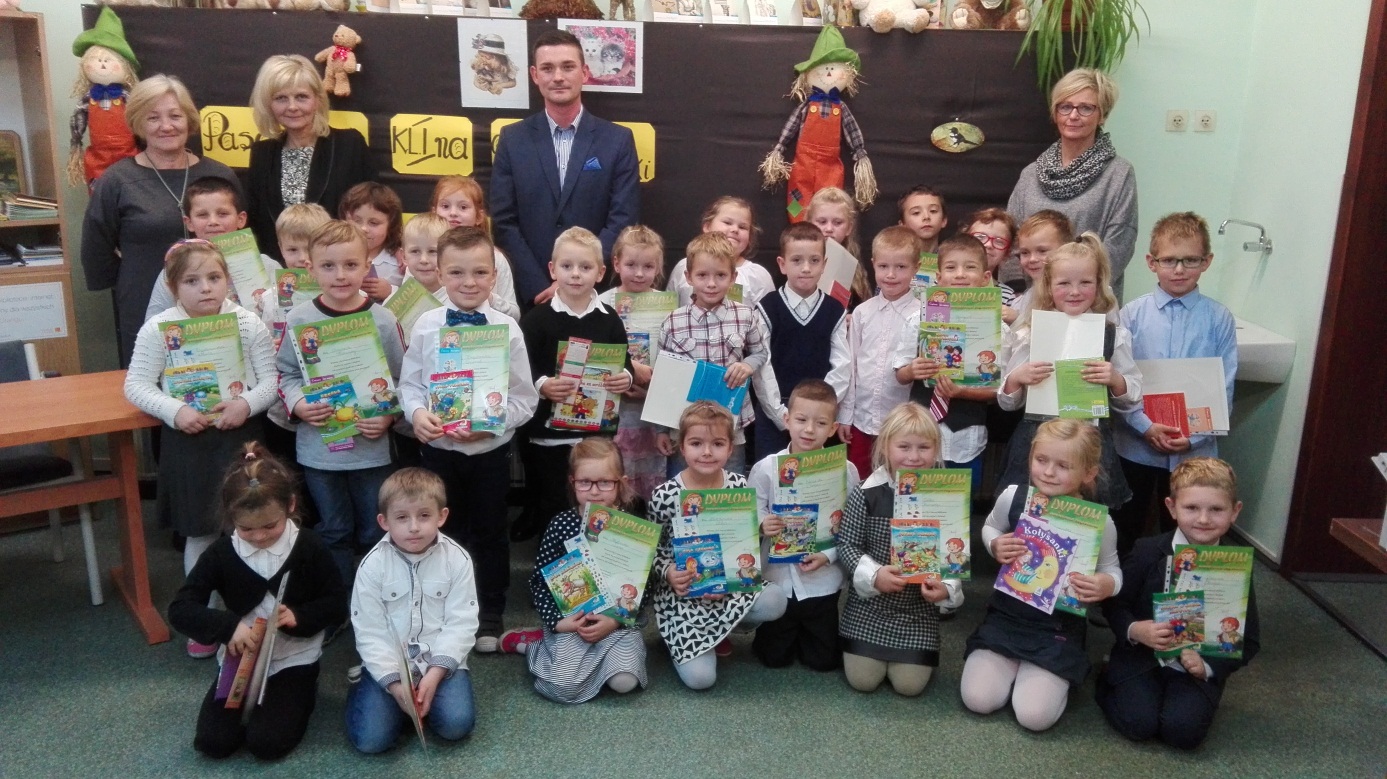 Na zakończenia na dzieci czekał słodki poczęstunek.Serdecznie dziękujemy Wójtowi Panu Markowi Pakowskiemuoraz Pani Mirosławie Łowickiej i Pani Małgorzacie Pakowskiejza wspaniałą uroczystość.Anna Skrzypczak i Grażyna Jankowiak